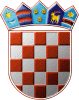 REPUBLIKA HRVATSKAVARAŽDINSKA ŽUPANIJAOPĆINA VIDOVECOpćinsko vijeće Općine VidovecVidovec,   15.07.2013. ODLUKE i ZAKLJUČCISA 02. SJEDNICEOPĆINSKOG VIJEĆA OPĆINE VIDOVECODRŽANE DANA  15. SRPNJA  2013. GODINE ODLUKA : o prihvaćanju  Godišnjeg Izvještaja  o izvršenju Proračuna Općine Vidovec za 2012. godinuOpćinsko vijeće Općine Vidovec prihvaća Godišnji Izvještaj o izvršenju Proračuna Općine Vidovec za 2012. godinu. Godišnji Izvještaj o izvršenju Proračuna Općine Vidovec za 2012. Godinu dostavlja se na nadzor u Ured državne uprave u Varaždinskoj županiji i na objavu u „Službeni vjesnik Varaždinske županije“. Ova Odluka stupa na snagu danom donošenja.ODLUKA : o prihvaćanju Izvješća o izvršenju Programa gradnje objekata i uređaja komunalne infrastrukture na području općine Vidovec za 2012. godinu. Općinsko vijeće Općine Vidovec prihvaća Izvješće o izvršenju Programa gradnje objekata i uređaja komunalne infrastrukture na području općine Vidovec za 2012. godinu. Izvješće o izvršenju Programa gradnje objekata i uređaja komunalne infrastrukture na području općine Vidovec za 2012. godinu dostavlja se na nadzor u Ured državne uprave u Varaždinskoj županiji i na objavu u „Službeni vjesnik Varaždinske županije“. Ova Odluka stupa na snagu danom donošenja. ODLUKA : o prihvaćanju Izvješća o izvršenju Godišnjeg programa održavanja komunalne infrastrukture na području općine Vidovec za 2012. godinuOpćinsko vijeće Općine Vidovec prihvaća Izvješće o izvršenju Godišnjeg programa održavanja komunalne infrastrukture na području općine Vidovec za 2012. godinu.Izvješće o izvršenju Godišnjeg programa održavanja komunalne infrastrukture na području općine Vidovec za 2012. godinu dostavlja se na nadzor u Ured državne uprave u Varaždinskoj županiji i na objavu u „Službeni vjesnik Varaždinske županije „. Ova Odluka stupa na snagu danom donošenja.ZAKLJUČAK : o donošenju Odluke o raspodjeli rezultata poslovanja Općine Vidovec za 2012. godinuOpćinsko vijeće Općine Vidovec donosi Odluku o raspodjeli rezultata poslovanja Općine Vidovec za 2012. godinu.Odluka iz članka I. ovog Zaključka dostavlja se na nadzor u Ured državne uprave u Varaždinskoj županiji i na objavu u „Službeni vjesnik Varaždinske županije“. Ovaj Zaključak stupa na snagu danom donošenja.ODLUKA : o prihvaćanju Godišnjeg izvještaja o izvršenju Financijskog plana Dječjeg vrtića „Škrinjica“ za razdoblje od 01.01.2012. – 31.12.2012. godineOpćinsko vijeće Općine Vidovec prihvaća Godišnji izvještaj o izvršenju Financijskog plana Dječjeg vrtića „Škrinjica“ za razdoblje od 01.01.2012. – 31.12.2012. godine i sastavni je dio ove Odluke. Ova Odluka stupa na snagu danom donošenja.ODLUKA : o imenovanju članova POVJERENSTVA ZA PROCJENU ŠTETA  od elementarnih nepogoda na području općine Vidovec Općinsko vijeće Općine Vidovec osniva Povjerenstvo za procjenu šteta od elementarnih nepogoda na području općine Vidovec u koje se imenuju  :  1. Marija Cafuk, predsjednica,2. Ivan Benček, član,3. Marko Hladika, član,4. Zlatko Zagorec, član,5. Dubravko Zavrtnik, član. Zadatak Povjerenstva je utvrđivanje štete od elementarnih nepogoda, suradnja sa Županijskim povjerenstvom za procjenu šteta, zaprimanje i obrada prijava šteta, izrada Izvješća o nastalim štetama te o utrošku sredstava pomoći za nastalu štetu.Sredstva za rad Povjerenstva osiguravaju se u Proračunu Općine Vidovec i mogu se isplaćivati po održanom sastanku i za rad na terenu u visini naknade za rad članova Vijeća, u iznosu od 150,00 kuna.Ovom Odlukom stavlja se van snage Rješenje o imenovanju članova Povjerenstva za procjenu šteta od elementarnih nepogoda KLASA: 920-11/11-01/01 UR.BROJ:2186/10-11-01 od 24.02.2011. godine.ODLUKA : o pokretanju revizije pretvorbe Poljoprivredne zadruge Vidovec - NedeljanecOpćinsko vijeće Općine Vidovec suglasno je sa prijedlogom općinskog načelnika Brune Hranić da se pokrene revizija pretvorbe Poljoprivredne zadruge Vidovec-Nedeljanec putem državnog odvjetništva. Ova Odluka stupa na snagu danom donošenja. ODLUKA : Općinsko vijeće Općine Vidovec suglasno je sa prijedlogom općinskog načelnika Brune Hranić da se dodatno uposli dvoje ljudi na poslovima – javni radovi u općini Vidovec i to Stjepan Melnjak iz Vidovca i Marin Stipan iz Papinca. Ova Odluka stupa na snagu danom donošenja. Općinsko vijeće Općine VidovecPredsjednikZdravko Pizek 